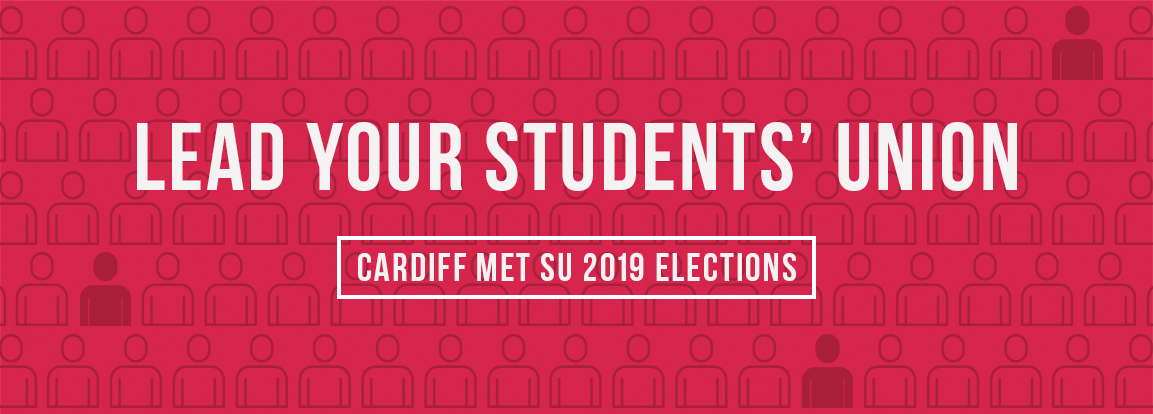 Full Name:Name to Appear on Ballot:Position Nominated For:Students’ Union President              Students’ Union Vice PresidentStudent ID Number:Preferred E-Mail:Telephone Number:Signature:Seconded ByFull Name:Student ID Number:Signature:WHAT TO DO NEXT? Office Use OnlyReceived By:                                                                                  Date & Time: 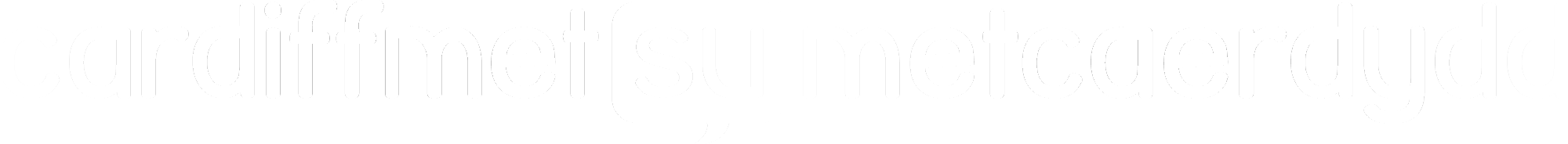 SUBMIT YOUR FORMPLAN YOUR CAMPAIGNCANDIDATE BRIEFINGSubmit your nomination form at the SU office in Llandaff or Cyncoed by noon on February the 26th, 2019.Next step is to complete your manifesto and your publishing material for approval at the Candidates’ Briefing meeting.Here we will brief you on the process, the rules and answer any questions. Failure to attend will result in your withdrawal from the election.